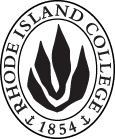 graduate COMMITTEE 
curriculum PROPOSAL FORMCover page						Scroll over blue text to see further instructionsB.  NEW OR REVISED COURSES:D. SignaturesChanges that directly impact more than one department/program MUST have the signatures of all relevant department chairs, program directors, and relevant dean (e.g. when creating/revising a program using courses from other departments/programs). Proposals that do not have appropriate approval signatures will not be considered. Type in name of person signing and their position/affiliation.Send electronic files of this proposal and accompanying catalog copy to graduatecommittee@ric.edu and a printed or electronic signature copy of this form to the current Chair of Graduate Committee. Check Graduate Committee website for due dates.D.1. Approvals:   required from programs/departments/deans who originated the proposal.  may include multiple departments, e.g., for joint/interdisciplinary proposals. D.2. Acknowledgements: REQUIRED from OTHER PROGRAMS/DEPARTMENTS IMPACTED BY THE PROPOSAL. SIGNATURE DOES NOT INDICATE APPROVAL, ONLY AWARENESS THAT THE PROPOSAL IS BEING SUBMITTED.  List all other programs and departments affected by this proposal.  Signatures from these departments are required in the signature section. CONCERNS SHOULD BE BROUGHT TO THE GRADUATE COMMITTEE MEETING FOR DISCUSSION. A.1. Course or programMLED 531: Critical Inquiry in Middle Level EducationMLED 531: Critical Inquiry in Middle Level EducationMLED 531: Critical Inquiry in Middle Level EducationMLED 531: Critical Inquiry in Middle Level EducationMLED 531: Critical Inquiry in Middle Level EducationReplacing A.2. Proposal typeNew CourseNew CourseNew CourseNew CourseNew CourseA.3. OriginatorBrittany AhnrudBrittany AhnrudHome departmentHome departmentEducational StudiesEducational StudiesA.4. Rationale/ContextWe are developing this course to help students have a grounding in middle level context and inquiry stance before the school year begins.  Having a two credit introductory course will help students ease into the program before the middle school year begins. This introductory course addresses the historical context and critical inquiry at the middle level. The Essential Question for MLED 531 is: How can a foundation in critical inquiry improve my teaching practice?Through readings and activities, this course introduces teacher candidates to the historical context of middle level education. Middle level policy is explored through a critical inquiry framework.  This course will be offered in Summer Session II. We are developing this course to help students have a grounding in middle level context and inquiry stance before the school year begins.  Having a two credit introductory course will help students ease into the program before the middle school year begins. This introductory course addresses the historical context and critical inquiry at the middle level. The Essential Question for MLED 531 is: How can a foundation in critical inquiry improve my teaching practice?Through readings and activities, this course introduces teacher candidates to the historical context of middle level education. Middle level policy is explored through a critical inquiry framework.  This course will be offered in Summer Session II. We are developing this course to help students have a grounding in middle level context and inquiry stance before the school year begins.  Having a two credit introductory course will help students ease into the program before the middle school year begins. This introductory course addresses the historical context and critical inquiry at the middle level. The Essential Question for MLED 531 is: How can a foundation in critical inquiry improve my teaching practice?Through readings and activities, this course introduces teacher candidates to the historical context of middle level education. Middle level policy is explored through a critical inquiry framework.  This course will be offered in Summer Session II. We are developing this course to help students have a grounding in middle level context and inquiry stance before the school year begins.  Having a two credit introductory course will help students ease into the program before the middle school year begins. This introductory course addresses the historical context and critical inquiry at the middle level. The Essential Question for MLED 531 is: How can a foundation in critical inquiry improve my teaching practice?Through readings and activities, this course introduces teacher candidates to the historical context of middle level education. Middle level policy is explored through a critical inquiry framework.  This course will be offered in Summer Session II. We are developing this course to help students have a grounding in middle level context and inquiry stance before the school year begins.  Having a two credit introductory course will help students ease into the program before the middle school year begins. This introductory course addresses the historical context and critical inquiry at the middle level. The Essential Question for MLED 531 is: How can a foundation in critical inquiry improve my teaching practice?Through readings and activities, this course introduces teacher candidates to the historical context of middle level education. Middle level policy is explored through a critical inquiry framework.  This course will be offered in Summer Session II. We are developing this course to help students have a grounding in middle level context and inquiry stance before the school year begins.  Having a two credit introductory course will help students ease into the program before the middle school year begins. This introductory course addresses the historical context and critical inquiry at the middle level. The Essential Question for MLED 531 is: How can a foundation in critical inquiry improve my teaching practice?Through readings and activities, this course introduces teacher candidates to the historical context of middle level education. Middle level policy is explored through a critical inquiry framework.  This course will be offered in Summer Session II. A.5. Student impactAddition of a summer requirement and 2 credits. Addition of a summer requirement and 2 credits. Addition of a summer requirement and 2 credits. Addition of a summer requirement and 2 credits. Addition of a summer requirement and 2 credits. Addition of a summer requirement and 2 credits. A.6. Impact on other programsNoneNoneNoneNoneNoneNoneA.7. Resource impactFaculty PT & FT: NoneNoneNoneNoneNoneA.7. Resource impactLibrary:NoneNoneNoneNoneNoneA.7. Resource impactTechnologyNoneNoneNoneNoneNoneA.7. Resource impactFacilities:NoneNoneNoneNoneNoneA.7. Resource impactPromotion/ Marketing needs Nothing beyond what we already do.  Nothing beyond what we already do.  Nothing beyond what we already do.  Nothing beyond what we already do.  Nothing beyond what we already do.  A.8. Semester effectiveSpring 2020 (class will begin Summer II 2020)A.9. Rationale if sooner than next fallA.9. Rationale if sooner than next fallOld (for revisions only – list only information that is being revised)NewB.1. Course prefix and number MLED 531B.2. Cross listing number if anyB.3. Course title Critical Inquiry in Middle Level EducationB.4. Course description Students examine the historical context of middle level education and, using a critical inquiry framework,  explore policy on both the micro and macro levels.B.5. Prerequisite(s)Initial Teacher Certification (Elementary or Secondary), at least 21 credits in the content area, or consent of department chair. B.6. Offered|  | Summer  |B.7. Contact hours 2B.8. Credit hours2B.9. Justify differences if anyB.10. Grading system Letter grade  B.11. Instructional methodsHybridB.12.CategoriesRequired for program   |Required for CertificationB.13. How will student performance be evaluated?| Class participation ||  Exams  |   | Papers  | Class Work  | | Quizzes |B.14. Redundancy with, existing coursesNoneB. 15. Other changes, if anyB.16. Course learning outcomes: List each outcome in a separate rowProfessional organization standard(s), if relevant How will the outcome be measured?Observe and critique middle level policy and structure AMLE 3a, 3b; RIPTS 11Policy CritiqueDemonstrate how historical context influences a critical inquiry framework. PaperB.17. Topical outline:  Do NOT insert a full syllabus, only the topical outlineIntroduction to the Middle Level Education ProgramProgram Essential Questions and ObjectivesDispositionsMiddle School StructuresAdvisoryScheduling structuresHistory of MLEDMiddle vs. Junior HighMLED through a political lensPolicy of MLEDUnderstanding Middle School Policy Critiquing Middle School Policy INSTRUCTIONS FOR PREPARING THE CATALOG COPY:  The proposal must include all relevant pages from the college catalog, and must show how the catalog will be revised.  (1) Go to the “Forms and Information” page on the Graduate Committee website. Scroll down until you see the Word files for the current catalog. (2) Download ALL catalog sections relevant for this proposal, including course descriptions and/or other affected programs.  (3) Place ALL relevant catalog copy into a single file.  Put page breaks between sections and delete any catalog pages not relevant for this proposal. (4) Using the track changes function, revise the catalog pages to demonstrate what the information should look like in next year’s catalog.  (5) Check the revised catalog pages against the proposal form, especially making sure that program totals are correct if adding/deleting course credits.  NamePosition/affiliationSignatureDateBrittany Ahnrud, M.EdProgram Director of MLEDLesley Bogad, Ph.D. Chair of Educational StudiesGerri August, Ph.D. Dean of FSEHDNamePosition/affiliationSignatureDate